Instructions:Applicants are to enclose copies of certificates for age proof, educational qualifications and experience with the application. Originals will have to be brought for verification only when called for Test / Interview.Copy of first page alone of Journal paper/Conference paper from published proceedings showing author name are to be enclosed with application. Full published paper for verification need be brought only at the time of Test/InterviewAPPLICATION FOR THE POST OF ASSISTANT PROFESSOR Personal Statement (Kindly WRITE by hand within the space provided)Name:Signature with date: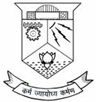                                                  Form No. (Office use):…………..CET SCHOOL OF MANAGEMENTCOLLEGE OF ENGINEERING TRIVANDRUMThiruvananthapuram – 695 016Telephone: 0471 2592727www.mba.cet.ac.indirector.mba@cet.ac.in1.Name (in block letters) Mr./Ms./Dr.Name (in block letters) Mr./Ms./Dr.Name (in block letters) Mr./Ms./Dr.Name (in block letters) Mr./Ms./Dr.Name (in block letters) Mr./Ms./Dr.Name (in block letters) Mr./Ms./Dr.Name (in block letters) Mr./Ms./Dr.Name (in block letters) Mr./Ms./Dr.Name (in block letters) Mr./Ms./Dr.Name (in block letters) Mr./Ms./Dr.2.Father’s/Husband’s NameFather’s/Husband’s NameFather’s/Husband’s NameFather’s/Husband’s NameFather’s/Husband’s NameFather’s/Husband’s NameFather’s/Husband’s NameFather’s/Husband’s NameFather’s/Husband’s NameFather’s/Husband’s Name3.Date of BirthDate of BirthDate of BirthDate of BirthDate of BirthDate of BirthDate of BirthDate of BirthDate of BirthDate of Birth4Category (General / Scheduled Caste / Scheduled Tribe / OBC / Physically Handicapped)Category (General / Scheduled Caste / Scheduled Tribe / OBC / Physically Handicapped)Category (General / Scheduled Caste / Scheduled Tribe / OBC / Physically Handicapped)Category (General / Scheduled Caste / Scheduled Tribe / OBC / Physically Handicapped)Category (General / Scheduled Caste / Scheduled Tribe / OBC / Physically Handicapped)Category (General / Scheduled Caste / Scheduled Tribe / OBC / Physically Handicapped)Category (General / Scheduled Caste / Scheduled Tribe / OBC / Physically Handicapped)Category (General / Scheduled Caste / Scheduled Tribe / OBC / Physically Handicapped)Category (General / Scheduled Caste / Scheduled Tribe / OBC / Physically Handicapped)Category (General / Scheduled Caste / Scheduled Tribe / OBC / Physically Handicapped)5.Address for CommunicationAddress for CommunicationAddress for CommunicationAddress for CommunicationAddress for CommunicationAddress for CommunicationAddress for CommunicationAddress for CommunicationAddress for CommunicationAddress for Communication6.Contact DetailsContact DetailsContact DetailsContact DetailsContact DetailsContact DetailsContact DetailsContact DetailsContact DetailsContact Details7.Permanent Address                                                       Permanent Address                                                       Permanent Address                                                       Permanent Address                                                       Permanent Address                                                       Permanent Address                                                       Permanent Address                                                       Permanent Address                                                       Permanent Address                                                       Permanent Address                                                       8.Mobile Phone NumberMobile Phone NumberMobile Phone NumberMobile Phone NumberMobile Phone NumberMobile Phone NumberMobile Phone NumberMobile Phone NumberMobile Phone NumberMobile Phone Number9.Email addressEmail addressEmail addressEmail addressEmail addressEmail addressEmail addressEmail addressEmail addressEmail address10.Academic qualificationsAcademic qualificationsAcademic qualificationsAcademic qualificationsAcademic qualificationsAcademic qualificationsAcademic qualificationsAcademic qualificationsAcademic qualificationsAcademic qualificationsAcademic qualificationsAcademic qualificationsAcademic qualificationsAcademic qualificationsAcademic qualificationsAcademic qualificationsAcademic qualificationsAcademic qualificationsAcademic qualificationsAcademic qualificationsAcademic qualificationsAcademic qualificationsAcademic qualificationsAcademic qualificationsExamination passedExamination passedName of degreeName of degreeName of degreeName of degreeName of degreeName of degreeYearYearYearName of School/College with Board /UniversityName of School/College with Board /UniversityName of School/College with Board /UniversityName of School/College with Board /UniversitySubjectsSubjectsSubjectsPercent of marksPercent of marksPercent of marksPercent of marksDivisionDivisionDivisionXth ClassXth ClassXIIth ClassXIIth ClassUnder GraduationUnder GraduationPost GraduationPost GraduationPhDPhDAny otherAny other11.Area(s) of specializationArea(s) of specializationArea(s) of specializationArea(s) of specializationArea(s) of specializationArea(s) of specializationArea(s) of specializationArea(s) of specializationArea(s) of specializationArea(s) of specializationPG level: PhD level: PG level: PhD level: PG level: PhD level: PG level: PhD level: PG level: PhD level: PG level: PhD level: PG level: PhD level: PG level: PhD level: PG level: PhD level: PG level: PhD level: PG level: PhD level: PG level: PhD level: PG level: PhD level: PG level: PhD level: 12.Details of Project Work / Research Thesis (as applicable)Details of Project Work / Research Thesis (as applicable)Details of Project Work / Research Thesis (as applicable)Details of Project Work / Research Thesis (as applicable)Details of Project Work / Research Thesis (as applicable)Details of Project Work / Research Thesis (as applicable)Details of Project Work / Research Thesis (as applicable)Details of Project Work / Research Thesis (as applicable)Details of Project Work / Research Thesis (as applicable)Details of Project Work / Research Thesis (as applicable)Details of Project Work / Research Thesis (as applicable)Details of Project Work / Research Thesis (as applicable)Details of Project Work / Research Thesis (as applicable)Details of Project Work / Research Thesis (as applicable)Details of Project Work / Research Thesis (as applicable)Details of Project Work / Research Thesis (as applicable)Details of Project Work / Research Thesis (as applicable)Details of Project Work / Research Thesis (as applicable)Details of Project Work / Research Thesis (as applicable)Details of Project Work / Research Thesis (as applicable)Details of Project Work / Research Thesis (as applicable)Details of Project Work / Research Thesis (as applicable)Details of Project Work / Research Thesis (as applicable)Details of Project Work / Research Thesis (as applicable)Project Work at PG levelProject Work at PG levelProject Work at PG levelProject Work at PG levelProject Work at PG levelProject Work at PG levelProject Work at PG levelProject Work at PG levelProject Work at PG levelProject Work at PG levelProject Work at PG levelProject Work at PG levelProject Work at PG levelProject Work at PG levelProject Work at PG levelProject Work at PG levelProject Work at PG levelProject Work at PG levelProject Work at PG levelProject Work at PG levelProject Work at PG levelProject Work at PG levelProject Work at PG levelProject Work at PG levelProject Work at PG levelTitle: Title: Title: Title: Title: Title: Title: Title: Title: Title: Title: Research Thesis at Doctorate levelResearch Thesis at Doctorate levelResearch Thesis at Doctorate levelResearch Thesis at Doctorate levelResearch Thesis at Doctorate levelResearch Thesis at Doctorate levelResearch Thesis at Doctorate levelResearch Thesis at Doctorate levelResearch Thesis at Doctorate levelResearch Thesis at Doctorate levelResearch Thesis at Doctorate levelResearch Thesis at Doctorate levelResearch Thesis at Doctorate levelResearch Thesis at Doctorate levelResearch Thesis at Doctorate levelResearch Thesis at Doctorate levelResearch Thesis at Doctorate levelResearch Thesis at Doctorate levelResearch Thesis at Doctorate levelResearch Thesis at Doctorate levelResearch Thesis at Doctorate levelResearch Thesis at Doctorate levelResearch Thesis at Doctorate levelResearch Thesis at Doctorate levelResearch Thesis at Doctorate levelTitle: Title: Title: Title: Title: Title: Title: Title: Title: Title: Title: 13.Teaching ExperienceTeaching ExperienceTeaching ExperienceTeaching ExperienceTeaching ExperienceTeaching ExperienceTeaching ExperienceTeaching ExperienceTeaching ExperienceTeaching ExperienceTeaching ExperienceTeaching ExperienceTeaching ExperienceTeaching ExperienceTeaching ExperienceTeaching ExperienceTeaching ExperienceTeaching ExperienceTeaching ExperienceTeaching ExperienceTeaching ExperienceTeaching ExperienceTeaching ExperienceTeaching ExperienceName of Institution and UniversityName of Institution and UniversityName of Institution and UniversityName of Institution and UniversityDesignationAppointing SignatoryAppointing SignatoryAppointing SignatoryAppointing SignatoryNature of appointmentNature of appointmentNature of appointmentNature of appointmentNature of appointmentClasses taughtClasses taughtClasses taughtPeriodPeriodPeriodDurationDurationDurationDurationDurationName of Institution and UniversityName of Institution and UniversityName of Institution and UniversityName of Institution and UniversityDesignationAppointing SignatoryAppointing SignatoryAppointing SignatoryAppointing SignatoryNature of appointmentNature of appointmentNature of appointmentNature of appointmentNature of appointmentUGUGPGFromFromToYearsYearsYearsMonthsMonths14.Industry ExperienceIndustry ExperienceIndustry ExperienceIndustry ExperienceIndustry ExperienceIndustry ExperienceIndustry ExperienceIndustry ExperienceIndustry ExperienceIndustry ExperienceIndustry ExperienceIndustry ExperienceIndustry ExperienceIndustry ExperienceIndustry ExperienceIndustry ExperienceIndustry ExperienceIndustry ExperienceIndustry ExperienceIndustry ExperienceIndustry ExperienceIndustry ExperienceIndustry ExperienceIndustry ExperienceName of organizationName of organizationName of organizationBrief description of the organizationBrief description of the organizationBrief description of the organizationDesignationDesignationDesignationAppointing SignatoryAppointing SignatoryAppointing SignatoryAppointing SignatoryNature of appointmentNature of appointmentJob responsibilitiesJob responsibilitiesJob responsibilitiesPeriod of employmentPeriod of employmentPeriod of employmentPeriod of employmentPeriod of employmentPeriod of employmentDuration (Year / month)Name of organizationName of organizationName of organizationBrief description of the organizationBrief description of the organizationBrief description of the organizationDesignationDesignationDesignationAppointing SignatoryAppointing SignatoryAppointing SignatoryAppointing SignatoryNature of appointmentNature of appointmentJob responsibilitiesJob responsibilitiesJob responsibilitiesFromFromFromToToTo15Subjects taught at PG levelSubjects taught at PG levelSubjects taught at PG levelSubjects taught at PG levelSubjects taught at PG levelSubjects taught at PG levelSubjects taught at PG levelSubjects taught at PG levelSubjects taught at PG levelSubjects taught at PG levelSubjects taught at PG levelSubjects taught at PG levelSubjects taught at PG levelSubjects taught at PG levelSubjects taught at PG levelSubjects taught at PG levelSubjects taught at PG levelSubjects taught at PG levelSubjects taught at PG levelSubjects taught at PG levelSubjects taught at PG levelSubjects taught at PG levelSubjects taught at PG levelSubjects taught at PG levelSl NoSubjectSubjectSubjectSubjectNo. of Hours/Semesters/TrimestersNo. of Hours/Semesters/TrimestersNo. of Hours/Semesters/TrimestersNo. of Hours/Semesters/TrimestersNo. of Hours/Semesters/TrimestersProgramProgramProgramProgramProgramProgramPedagogy usedPedagogy usedPedagogy usedPedagogy usedPedagogy usedPedagogy usedPedagogy usedPedagogy usedPedagogy used16PublicationsPublicationsPublicationsPublicationsPublicationsPublicationsPublicationsPublicationsPublicationsPublicationsPublicationsPublicationsPublicationsPublicationsPublicationsPublicationsPublicationsPublicationsPublicationsPublicationsPublicationsPublicationsPublicationsPublicationsSl NoTitle of paperTitle of paperTitle of paperTitle of paperTitle of paperTitle of paperAuthor (s)Author (s)Author (s)Author (s)Author (s)Journal/Conference  detailsJournal/Conference  detailsJournal/Conference  detailsJournal/Conference  detailsJournal/Conference  detailsVolume/Issue/Month / Year of publication/ Indexes like in SCOPUS/SSCI/SCIVolume/Issue/Month / Year of publication/ Indexes like in SCOPUS/SSCI/SCIVolume/Issue/Month / Year of publication/ Indexes like in SCOPUS/SSCI/SCIVolume/Issue/Month / Year of publication/ Indexes like in SCOPUS/SSCI/SCIVolume/Issue/Month / Year of publication/ Indexes like in SCOPUS/SSCI/SCIVolume/Issue/Month / Year of publication/ Indexes like in SCOPUS/SSCI/SCIVolume/Issue/Month / Year of publication/ Indexes like in SCOPUS/SSCI/SCIVolume/Issue/Month / Year of publication/ Indexes like in SCOPUS/SSCI/SCI17A description of roles / responsibilities / activities during the last two yearsA description of roles / responsibilities / activities during the last two yearsA description of roles / responsibilities / activities during the last two yearsA description of roles / responsibilities / activities during the last two yearsA description of roles / responsibilities / activities during the last two yearsA description of roles / responsibilities / activities during the last two years18.Ranks/Scores in   JEE/GATE/NET/GRE/other Exams:Ranks/Scores in   JEE/GATE/NET/GRE/other Exams:Ranks/Scores in   JEE/GATE/NET/GRE/other Exams:Ranks/Scores in   JEE/GATE/NET/GRE/other Exams:Ranks/Scores in   JEE/GATE/NET/GRE/other Exams:Ranks/Scores in   JEE/GATE/NET/GRE/other Exams:Ranks/Scores in   JEE/GATE/NET/GRE/other Exams:Ranks/Scores in   JEE/GATE/NET/GRE/other Exams:Ranks/Scores in   JEE/GATE/NET/GRE/other Exams:Ranks/Scores in   JEE/GATE/NET/GRE/other Exams:Ranks/Scores in   JEE/GATE/NET/GRE/other Exams:Ranks/Scores in   JEE/GATE/NET/GRE/other Exams:Ranks/Scores in   JEE/GATE/NET/GRE/other Exams:Ranks/Scores in   JEE/GATE/NET/GRE/other Exams:Ranks/Scores in   JEE/GATE/NET/GRE/other Exams:Ranks/Scores in   JEE/GATE/NET/GRE/other Exams:Ranks/Scores in   JEE/GATE/NET/GRE/other Exams:Ranks/Scores in   JEE/GATE/NET/GRE/other Exams:Ranks/Scores in   JEE/GATE/NET/GRE/other Exams:Ranks/Scores in   JEE/GATE/NET/GRE/other Exams:Ranks/Scores in   JEE/GATE/NET/GRE/other Exams:Ranks/Scores in   JEE/GATE/NET/GRE/other Exams:Ranks/Scores in   JEE/GATE/NET/GRE/other Exams:Ranks/Scores in   JEE/GATE/NET/GRE/other Exams:19.Other Relevant Details, if anyOther Relevant Details, if anyOther Relevant Details, if anyOther Relevant Details, if anyOther Relevant Details, if anyOther Relevant Details, if anyOther Relevant Details, if anyOther Relevant Details, if anyOther Relevant Details, if anyOther Relevant Details, if anyOther Relevant Details, if anyOther Relevant Details, if anyOther Relevant Details, if anyOther Relevant Details, if anyOther Relevant Details, if anyOther Relevant Details, if anyOther Relevant Details, if anyOther Relevant Details, if anyOther Relevant Details, if anyOther Relevant Details, if anyOther Relevant Details, if anyOther Relevant Details, if anyOther Relevant Details, if anyOther Relevant Details, if anyDECLARATIONI hereby declare that the information given above is correct to the best of my knowledge and belief. I fully understand that if it is found at a later date that any information given in this application is incorrect/false or if I do not satisfy the eligibility criteria, my candidature/ appointment is liable to be cancelled / terminated.Date: 									SignatureDECLARATIONI hereby declare that the information given above is correct to the best of my knowledge and belief. I fully understand that if it is found at a later date that any information given in this application is incorrect/false or if I do not satisfy the eligibility criteria, my candidature/ appointment is liable to be cancelled / terminated.Date: 									SignatureDECLARATIONI hereby declare that the information given above is correct to the best of my knowledge and belief. I fully understand that if it is found at a later date that any information given in this application is incorrect/false or if I do not satisfy the eligibility criteria, my candidature/ appointment is liable to be cancelled / terminated.Date: 									SignatureDECLARATIONI hereby declare that the information given above is correct to the best of my knowledge and belief. I fully understand that if it is found at a later date that any information given in this application is incorrect/false or if I do not satisfy the eligibility criteria, my candidature/ appointment is liable to be cancelled / terminated.Date: 									SignatureDECLARATIONI hereby declare that the information given above is correct to the best of my knowledge and belief. I fully understand that if it is found at a later date that any information given in this application is incorrect/false or if I do not satisfy the eligibility criteria, my candidature/ appointment is liable to be cancelled / terminated.Date: 									SignatureDECLARATIONI hereby declare that the information given above is correct to the best of my knowledge and belief. I fully understand that if it is found at a later date that any information given in this application is incorrect/false or if I do not satisfy the eligibility criteria, my candidature/ appointment is liable to be cancelled / terminated.Date: 									SignatureDECLARATIONI hereby declare that the information given above is correct to the best of my knowledge and belief. I fully understand that if it is found at a later date that any information given in this application is incorrect/false or if I do not satisfy the eligibility criteria, my candidature/ appointment is liable to be cancelled / terminated.Date: 									SignatureDECLARATIONI hereby declare that the information given above is correct to the best of my knowledge and belief. I fully understand that if it is found at a later date that any information given in this application is incorrect/false or if I do not satisfy the eligibility criteria, my candidature/ appointment is liable to be cancelled / terminated.Date: 									SignatureDECLARATIONI hereby declare that the information given above is correct to the best of my knowledge and belief. I fully understand that if it is found at a later date that any information given in this application is incorrect/false or if I do not satisfy the eligibility criteria, my candidature/ appointment is liable to be cancelled / terminated.Date: 									SignatureDECLARATIONI hereby declare that the information given above is correct to the best of my knowledge and belief. I fully understand that if it is found at a later date that any information given in this application is incorrect/false or if I do not satisfy the eligibility criteria, my candidature/ appointment is liable to be cancelled / terminated.Date: 									SignatureDECLARATIONI hereby declare that the information given above is correct to the best of my knowledge and belief. I fully understand that if it is found at a later date that any information given in this application is incorrect/false or if I do not satisfy the eligibility criteria, my candidature/ appointment is liable to be cancelled / terminated.Date: 									SignatureDECLARATIONI hereby declare that the information given above is correct to the best of my knowledge and belief. I fully understand that if it is found at a later date that any information given in this application is incorrect/false or if I do not satisfy the eligibility criteria, my candidature/ appointment is liable to be cancelled / terminated.Date: 									SignatureDECLARATIONI hereby declare that the information given above is correct to the best of my knowledge and belief. I fully understand that if it is found at a later date that any information given in this application is incorrect/false or if I do not satisfy the eligibility criteria, my candidature/ appointment is liable to be cancelled / terminated.Date: 									SignatureDECLARATIONI hereby declare that the information given above is correct to the best of my knowledge and belief. I fully understand that if it is found at a later date that any information given in this application is incorrect/false or if I do not satisfy the eligibility criteria, my candidature/ appointment is liable to be cancelled / terminated.Date: 									SignatureDECLARATIONI hereby declare that the information given above is correct to the best of my knowledge and belief. I fully understand that if it is found at a later date that any information given in this application is incorrect/false or if I do not satisfy the eligibility criteria, my candidature/ appointment is liable to be cancelled / terminated.Date: 									SignatureDECLARATIONI hereby declare that the information given above is correct to the best of my knowledge and belief. I fully understand that if it is found at a later date that any information given in this application is incorrect/false or if I do not satisfy the eligibility criteria, my candidature/ appointment is liable to be cancelled / terminated.Date: 									SignatureDECLARATIONI hereby declare that the information given above is correct to the best of my knowledge and belief. I fully understand that if it is found at a later date that any information given in this application is incorrect/false or if I do not satisfy the eligibility criteria, my candidature/ appointment is liable to be cancelled / terminated.Date: 									SignatureDECLARATIONI hereby declare that the information given above is correct to the best of my knowledge and belief. I fully understand that if it is found at a later date that any information given in this application is incorrect/false or if I do not satisfy the eligibility criteria, my candidature/ appointment is liable to be cancelled / terminated.Date: 									SignatureDECLARATIONI hereby declare that the information given above is correct to the best of my knowledge and belief. I fully understand that if it is found at a later date that any information given in this application is incorrect/false or if I do not satisfy the eligibility criteria, my candidature/ appointment is liable to be cancelled / terminated.Date: 									SignatureDECLARATIONI hereby declare that the information given above is correct to the best of my knowledge and belief. I fully understand that if it is found at a later date that any information given in this application is incorrect/false or if I do not satisfy the eligibility criteria, my candidature/ appointment is liable to be cancelled / terminated.Date: 									SignatureDECLARATIONI hereby declare that the information given above is correct to the best of my knowledge and belief. I fully understand that if it is found at a later date that any information given in this application is incorrect/false or if I do not satisfy the eligibility criteria, my candidature/ appointment is liable to be cancelled / terminated.Date: 									SignatureDECLARATIONI hereby declare that the information given above is correct to the best of my knowledge and belief. I fully understand that if it is found at a later date that any information given in this application is incorrect/false or if I do not satisfy the eligibility criteria, my candidature/ appointment is liable to be cancelled / terminated.Date: 									SignatureDECLARATIONI hereby declare that the information given above is correct to the best of my knowledge and belief. I fully understand that if it is found at a later date that any information given in this application is incorrect/false or if I do not satisfy the eligibility criteria, my candidature/ appointment is liable to be cancelled / terminated.Date: 									SignatureDECLARATIONI hereby declare that the information given above is correct to the best of my knowledge and belief. I fully understand that if it is found at a later date that any information given in this application is incorrect/false or if I do not satisfy the eligibility criteria, my candidature/ appointment is liable to be cancelled / terminated.Date: 									SignatureDECLARATIONI hereby declare that the information given above is correct to the best of my knowledge and belief. I fully understand that if it is found at a later date that any information given in this application is incorrect/false or if I do not satisfy the eligibility criteria, my candidature/ appointment is liable to be cancelled / terminated.Date: 									SignatureWhere do you see yourself in 10 years from now? (200 words)